===============PLEASE CUT HERE THEN KEEP THE PART BELOW================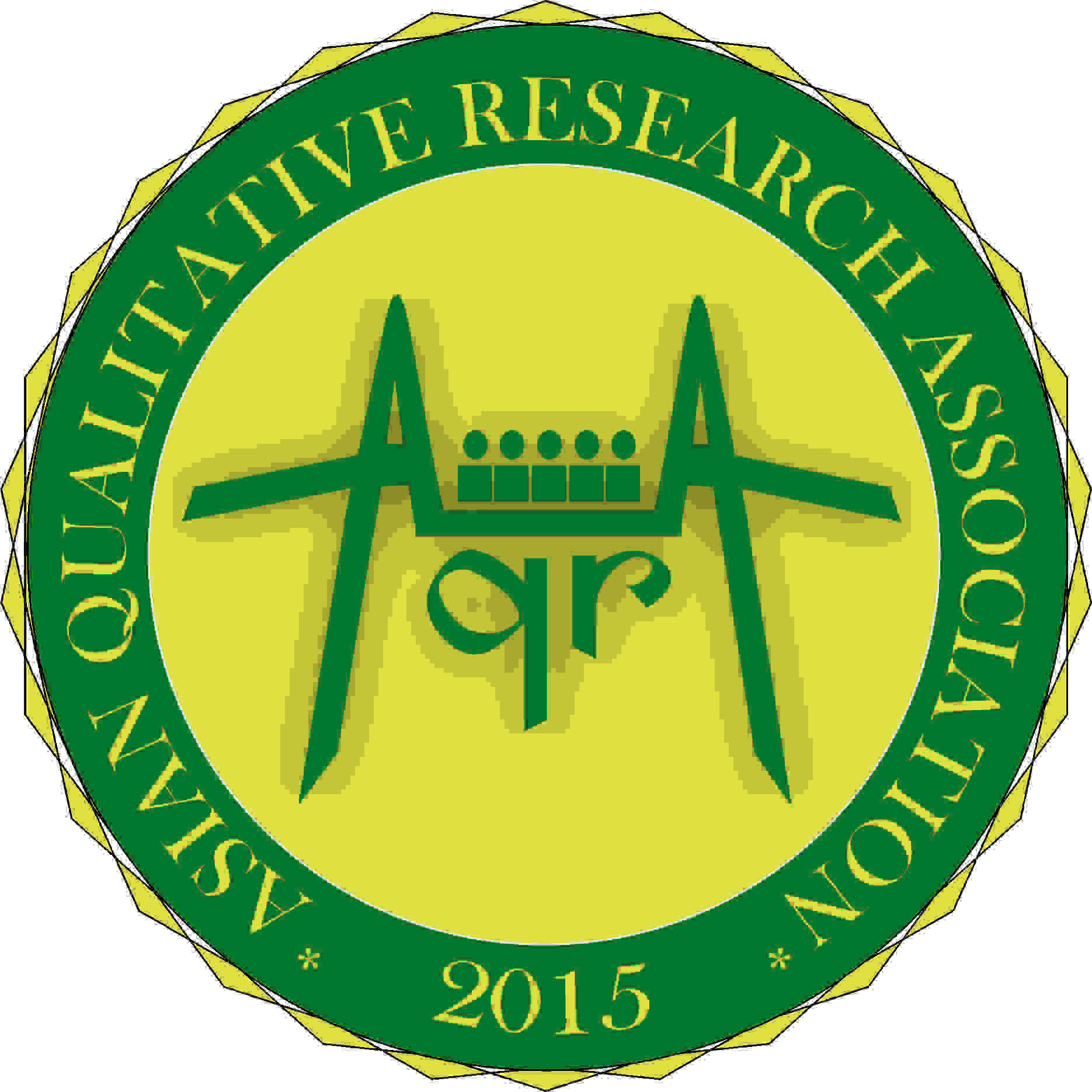 ASIAN QUALITATIVE RESEARCH ASSOCIATION (AQRA)Adventist International Institute of Advanced Studies
Lalaan I, Silang, Cavite, Philippinesaqra@aiias.edu   ||   (63)917-502-7369   ||  www.myAQRA.org Vision: To be the leading qualitative research association in Asia and beyond.Mission: To promote QLR and develop QLR scholars. Objectives:To set high standards of professional and ethical QLR;To continually develop research skills of AQRA members through seminars, workshops, and conferences;To provide a platform for interaction of faculty and students for QLR;To provide research grants for the conduct of QLR studies.To promote dissemination of QLR through assistance in scholarly publication.Note: Silver membership is good for 1 year only. Benefits: Electronic certificate, access to QLR materials & experts, mentorship from AQRA, eligibility for grants, possibility of being an AQRA speaker/mentor discounts at AQRA events, co-hosting of events, etc.AQRA MEMBERSHIP FORMAQRA MEMBERSHIP FORMMembership Type: 1. Silver (P500 annually) 2. Gold (P5,000 for lifetime membership)Today’s Date: First name:Last name: Highest degree: Institution affiliation: Major field of expertise: Research interest(s): Preferred complete address: Country: Email address 1: Email address 2:Telephone number: Cell phone number: Primary status: --- Student--- K-12 teacher--- K-12 administrator--- College/university faculty--- College/university administrator--- Other (specify)________________________Who encouraged you to join AQRA? 